14823 Path Valley Rd.				    	                        AN EQUAL RIGHTS AND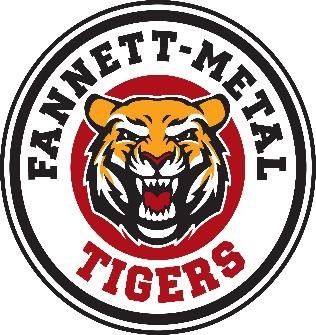 Willow Hill, PA 17271				    	                        OPPORTUNITY AGENCYPhone: 717-349-7172						Fax:     717-349-2748			 Verification/Return to School Form(To be used for a “Positive Case” that is Returning to School)To be completed by Parent/GuardianOption A:I, _______________________(parent/guardian), attest to the following:At least ten (10) days have passed since the Student named below received a COVID-19 positive test; andDate of positive test: _____________________The Pennsylvania Department of Health did not isolate the Student, or a health care provider did not recommend isolation, for more than 10 days.Student does not reside/live with any individual who is a Positive Case.Option B:I, _______________________(parent/guardian), attest that:Student has met the required conditions for returning to school as outlined and ordered by the Pennsylvania Department of Health. Student is required to provide the letter or document with the Department of Health’s recommended return to school conditions. Student does not reside/live with any individual who is a Positive Case.Attached Physician Note and Pennsylvania Department of Health Letter: _______Date of positive test: _____________________Student name: 	_______________________________________________________Parent Name and Signature: 	___________________________________________Today's date: ________________________________________________________To be completed by School DistrictDate returned to School: _______________________________________________